January Notes: Day 2		Fertilization to BirthName:						Period:					Date:		Aim: Human Reproductive SystemDo Now:  If every cell in your body has the same DNA, then why do we have different looking and functioning cells?Don’t CopyDuring intercourse a male will ejaculate about 50 - 500 million sperm.These sperm will swim up through the female reproductive system.Not all of the sperm will reach the egg.Some sperm will reach the egg however only one will penetrate into the egg.The union of an egg and a sperm is called fertilization.So what happens after fertilization?The process of combining a 			with an 		 is called 				The majority of 				 occurs in the 					 		Once the egg is fertilized (				), it will have some 				 from the 			 and some DNA from the 				.The  			will continue to move down the  				 		till it reaches the 				.Once in the 			, the 				 will 				itself into the   				 		.Day 0- The sperm 			 the		inside the 				 		, forming the 			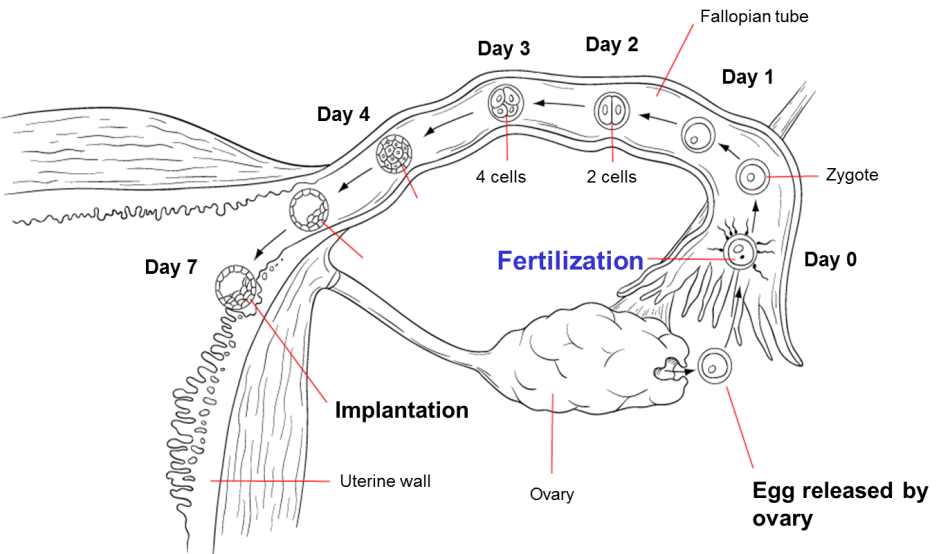 In 2 days- the 			 			 into two 			. After this first division, the developing organism is now called an 			.By day 4, the 			  has divided to form a ball of 50			  cells.By day 5, the embryo is a 			  			 of cells called a 			. By day 7 (1 week), the 			 becomes 			  into the 			  of the 			, where it continues to 			  and 			.How can one tiny cell make all the different cells in your body?			   the 			   is the 			  .The DNA contains all the 			   to 			   an 			  .At first, all the 			   in the 			   are 			   but as the zygote 			  , the cells begin to move to a 			   place.How can one tiny cell make all the different cells in your body?Once the 		 reaches its 			   , certain genes “		 	   ” and some “		 	   ”This is called 					.		are 		 of				on DNA that is 		 for a specific job in the 		 (example: eye color, height, skin color)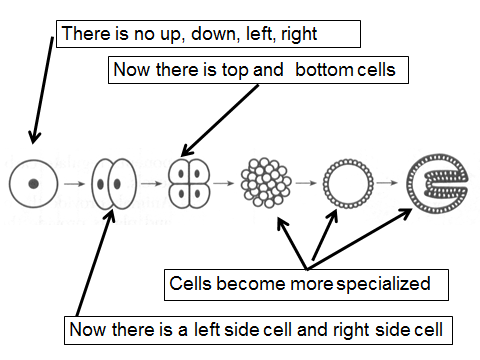 The cells in the 		 will eventually give rise to ALL 		 different 				 cells		 in the 				 of the 				, all the cells are exactly the 		These cells are said to be 				or 		 		.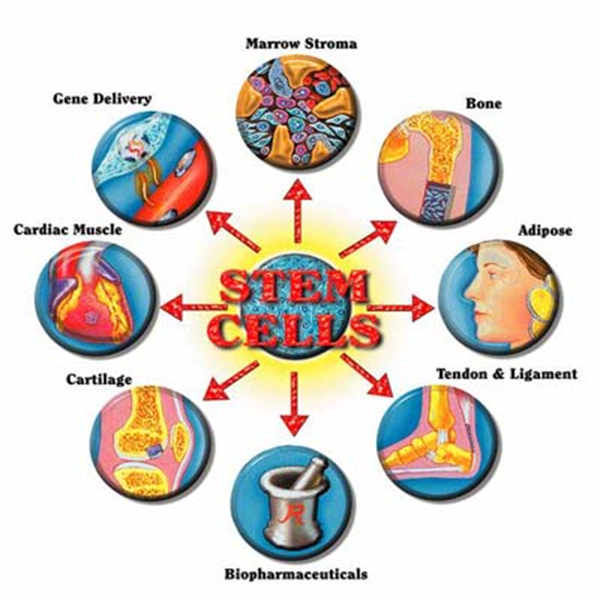 What are stem cells and why are they important?		 		are the cells made during the 				 first few cell divisions.Because these cells are not 				 yet,  they have the ability to become	cell in the body.If a stem cell is			and place in     			part of the body, the stem cell will grow into that 				 part.Problem with Stem Cells			 medical stem cells only come from 			 			.Removing these stem cells will 			the			child.An 			 problem occurs: Is it OK to “kill” a 			embryo to same someone else?When is the embryo called a fetus?At 		 weeks (			), the developing organism is called a f			. The fetus is suspended in a fluid-filled sac, called the 			 		.The fetus is totally 			 by 			 (it is “underwater”).This fluid 				 		 protects the 			from 			 and 			. (a pillow) The 			 is a 			organ that the 			 makes inside the uterus.  It allows 			and 			 to 			 from the mother’s blood to the fetus’s 			 			letting the blood mix.Also, the placenta allows 			 (like CO2) to go from fetal 			 to the mother’s			where they can be 			. The placenta is 			 to the fetus by the 			 		.  Your 			 		is a		left from your 			 		.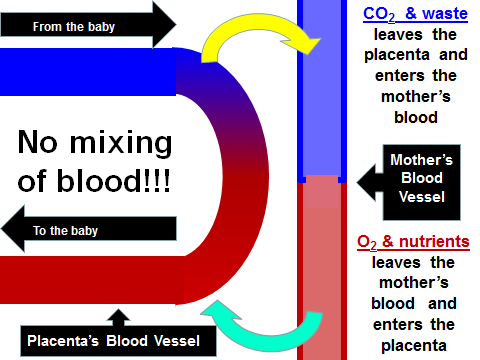 What goes in a mother, goes in the baby?Substances like 		, 			 and      			are       			molecules.They can 			   move through the 			.These 			 can 			the baby causing birth 			